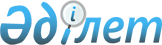 О размещении государственного образовательного заказа на подготовку специалистов с послесредним, высшим и послевузовским медицинским и фармацевтическим образованием на 2019-2020 учебный годПриказ Министра здравоохранения Республики Казахстан от 30 июля 2019 года № ҚР ДСМ-107. Зарегистрирован в Министерстве юстиции Республики Казахстан 31 июля 2019 года № 19141.
      В соответствии с подпунктом 15) пункта 1 статьи 7 Кодекса Республики Казахстан от 18 сентября 2009 года "О здоровье народа и системе здравоохранения" и в целях реализации постановления Правительства Республики Казахстан от 16 апреля 2018 года № 199 "Об утверждении государственного образовательного заказа на подготовку специалистов с высшим и послевузовским образованием, а также с техническим и профессиональным, послесредним образованием в организациях образования, финансируемых из республиканского бюджета (за исключением организаций образования, осуществляющих подготовку специалистов для Вооруженных сил, других войск и воинских формирований, а также специальных государственных органов), на 2018 - 2019, 2019 - 2020, 2020 - 2021 учебные года" ПРИКАЗЫВАЮ:
      1. Разместить государственный образовательный заказ:
      1) на подготовку специалистов с послесредним образованием в организациях образования в области здравоохранения на 2019 - 2020 учебный год в количестве 400 мест согласно приложению 1 к настоящему приказу;
      2) на подготовку специалистов с высшим медицинским и фармацевтическим образованием на 2019 - 2020 учебный год в количестве 500 мест согласно приложению 2 к настоящему приказу;
      3) на подготовку специалистов с высшим медицинским и фармацевтическим образованием на 2019 - 2020 учебный год в количестве 2200 мест на конкурсной основе в организациях высшего и (или) послевузовского образования, осуществляющих подготовку медицинских кадров;
      4) на подготовку специалистов с послевузовским медицинским и фармацевтическим образованием в магистратуре на 2019 - 2020 учебный год в количестве 325 мест на конкурсной основе в организациях высшего и (или) послевузовского образования, осуществляющих подготовку медицинских кадров.
      2. Департаменту науки и человеческих ресурсов Министерства здравоохранения Республики Казахстан в установленном законодательством Республики Казахстан порядке обеспечить:
      1) государственную регистрацию настоящего приказа в Министерстве юстиции Республики Казахстан;
      2) в течение десяти календарных дней со дня государственной регистрации настоящего приказа направление его копии в бумажном и электронном виде на казахском и русском языках в Республиканское государственное предприятие на праве хозяйственного ведения "Институт законодательства и правовой информации Республики Казахстан" для официального опубликования и включения в Эталонный контрольный банк нормативных правовых актов Республики Казахстан;
      3) размещение настоящего приказа на интернет - ресурсе Министерства здравоохранения Республики Казахстан после его официального опубликования;
      4) в течение десяти рабочих дней после государственной регистрации настоящего приказа представление в Департамент юридической службы Министерства здравоохранения Республики Казахстан сведений об исполнении мероприятий, предусмотренных подпунктами 1), 2) и 3) настоящего пункта.
      3. Контроль за исполнением настоящего приказа возложить на вице-министра здравоохранения Республики Казахстан Абишева О. А.
      4. Настоящий приказ вводится в действие после дня его первого официального опубликования.  Государственный образовательный заказ на подготовку специалистов с послесредним образованием в организациях образования в области здравоохранения на 2019-2020 учебный год
      Сноска. Государственный образовательный заказ с изменением, внесенным приказом Министра здравоохранения РК от 15.01.2020 № ҚР ДСМ-4/2020 (вводится в действие после дня его первого официального опубликования). Государственный образовательный заказ на подготовку специалистов с высшим медицинским и фармацевтическим образованием на 2019-2020 учебный год
					© 2012. РГП на ПХВ «Институт законодательства и правовой информации Республики Казахстан» Министерства юстиции Республики Казахстан
				
      Министр здравоохранения 
Республики Казахстан
Приложение 1
к приказу
Министра здравоохранения
Республики Казахстан
от 30 июля 2019 года
№ ҚР ДСМ-107
№ п/п
Организации образования в области здравоохранения
Общее количество выделенных мест
Количество выделенных мест по прикладному бакалавриату по специальности "Сестринское дело"
Количество выделенных мест по прикладному бакалавриату по специальности "Сестринское дело"
№ п/п
Организации образования в области здравоохранения
Общее количество выделенных мест
Сроки обучения
Сроки обучения
№ п/п
Организации образования в области здравоохранения
Общее количество выделенных мест
3 года 6 мес.
1 год 6 мес.
1. 
Государственное коммунальное предприятие на праве хозяйственного ведения (далее – ГКП на ПХВ) "Высший медицинский колледж" акимата города Астана
25 с русским языком обучения
-
25 с русским языком обучения
2.
ГКП на ПХВ "Кокшетауский высший медицинский колледж" при управлении здравоохранения Акмолинской области
20, в том числе 10 с казахским языком обучения
10 с казахским языком обучения
10 с русским языком обучения
3.
Коммунальное государственное предприятие на праве хозяйственного ведения (далее – КГП на ПХВ) "Высший медицинский колледж" Управления здравоохранения города Алматы
40, в том числе 30 с казахским языком обучения
10 с казахским языком обучения
30, в том числе 20 с казахским языком обучения
4.
Товарищество с ограниченной ответственностью (далее – ТОО) "Республиканский высший медицинский колледж"
30, в том числе 10 с казахским языком обучения
20, в том числе 10 с казахским языком обучения
10 с русским языком обучения
5.
ГКП на ПХВ "Талдыкорганский высший медицинский колледж" "Управление здравоохранения Алматинской области"
20 с казахским языком обучения
10 с казахским языком обучения
10 с казахским языком обучения
6.
ГКП на ПХВ "Высший медицинский колледж" Управления здравоохранения города Шымкент
20 с казахским языком обучения
5 с казахским языком обучения
15 с казахским языком обучения
7. 
Акционерное общество "Южно-Казахстанская медицинская академия"
35, в том числе 20 с казахским языком обучения
10, в том числе 5 с казахским языком обучения
25, в том числе 15 с казахским языком обучения
8.
ГКП на ПХВ "Туркестанский высший медицинский колледж" управления здравоохранения Туркестанской области
15 с казахским языком обучения
5 с казахским языком обучения
10 с казахским языком обучения
9. 
Частное учреждение "Высший многопрофильный медицинский колледж "Туркестан"
10 с казахским языком обучения
10 с казахским языком обучения
-
10.
КГП на ПХВ "Жамбылский высший медицинский колледж" управления здравоохранения акимата Жамбылской области"
20 с казахским языком обучения
5 с казахским языком обучения
15 с казахским языком обучения
11.
КГП на ПХВ "Павлодарский медицинский высший колледж" управления здравоохранения Павлодарской области Акимата Павлодарской области
20 с русским языком обучения
-
20 с русским языком обучения
12.
ГКП на ПХВ "Западно-Казахстанский Высший медицинский колледж" Управления здравоохранения акимата Западно-Казахстанской области
25, в том числе 15 с казахским языком обучения
-
25, в том числе 15 с казахским языком обучения
13. 
КГП на ПХВ "Государственный высший медицинский колледж имени Дуйсенби Калматаева города Семей" Управления здравоохранения Восточно-Казахстанской области
25, в том числе 10 с казахским языком обучения
10 с казахским языком обучения
15 с русским языком обучения
14.
Коммунальное государственное предприятие (далее – КГП) "Костанайский высший медицинский колледж" Управления здравоохранения акимата Костанайской области
15 с русским языком обучения
-
15 с русским языком обучения
15.
Государственное коммунальное предприятие "Актюбинский высший медицинский колледж имени героя Советского Союза Маншук Маметовой" на праве хозяйственного ведения государственного учреждения "Управление здравоохранения Актюбинской области"
25, в том числе 10 с казахским языком обучения
10 с казахским языком обучения
15 с русским языком обучения
16.
КГП на ПХВ "Кызылординский медицинский высший колледж" Управления здравоохранения Кызылординской области"
30 с казахским языком обучения
10 с казахским языком обучения
20 с казахским языком обучения
17.
КГП на ПХВ "Карагандинский областной высший сестринский колледж" Управления здравоохранения Карагандинской области
25, в том числе 15 с казахским языком обучения
5 с казахским языком обучения
20, в том числе 10 с казахским языком обучения
Итого:
Итого:
400
120
280Приложение 2
к приказу
Министра здравоохранения
Республики Казахстан
от 30 июля 2019 года
№ ҚР ДСМ-107
№ п/п
Организации образования в области здравоохранения
Наименование группы образовательной программы
Количество выделенных мест по специальности
1
2
3
4
1.
Некоммерческое акционерное общество "Казахский национальный медицинский университет имени С.Д. Асфендиярова"
Общая медицина
310, в том числе 220 с казахским языком обучения
1.
Некоммерческое акционерное общество "Казахский национальный медицинский университет имени С.Д. Асфендиярова"
Стоматология
10, в том числе 7 с казахским языком обучения
1.
Некоммерческое акционерное общество "Казахский национальный медицинский университет имени С.Д. Асфендиярова"
Сестринское дело
10, в том числе 7 с казахским языком обучения
1.
Некоммерческое акционерное общество "Казахский национальный медицинский университет имени С.Д. Асфендиярова"
Фармация
10, в том числе 7 с казахским языком обучения 
1.
Некоммерческое акционерное общество "Казахский национальный медицинский университет имени С.Д. Асфендиярова"
Общественное здравоохранение
10, в том числе 7 с казахским языком обучения
1.
Некоммерческое акционерное общество "Казахский национальный медицинский университет имени С.Д. Асфендиярова"
Педиатрия 
150, в том числе 115 с казахским языком обучения
Итого:
Итого:
500 